Publicado en Madrid el 12/12/2017 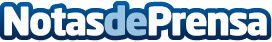 Surcos, un foto documental solidario que pone el foco en drogodependientes sin hogar"Miles de personas pasan frente a mí y nadie ni siquiera me mira". Con una narrativa ausente de voz, Surcos hace existir a sujetos exiliados en las calles a través de la fotografía, en un universo de silencio monocromático. El 13 de diciembre a las 21:00 horas se presenta al público su obra en el Hotel ONLY YOU en Madrid. Datos de contacto:Nuria RabadánNota de prensa publicada en: https://www.notasdeprensa.es/surcos-un-foto-documental-solidario-que-pone Categorias: Imágen y sonido Artes Visuales Literatura Madrid Eventos E-Commerce http://www.notasdeprensa.es